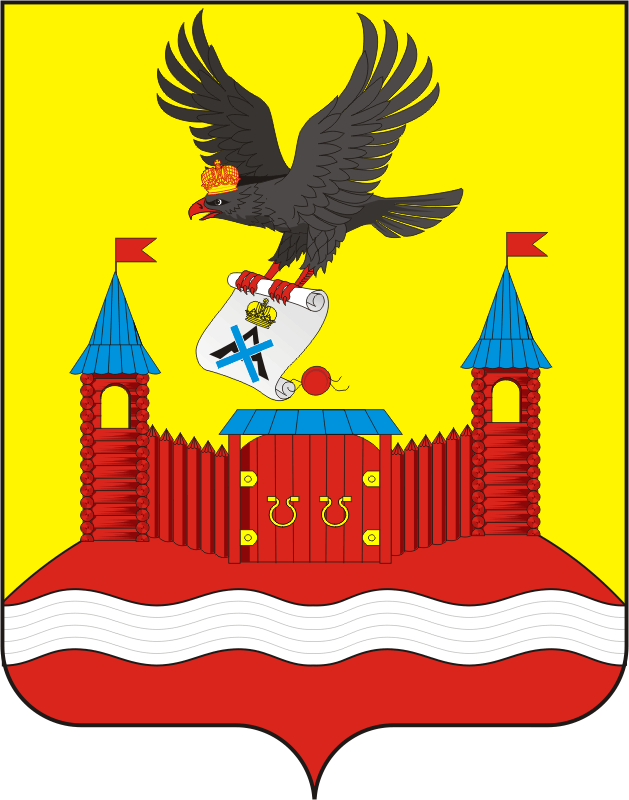 АДМИНИСТРАЦИЯ НОВОЧЕРКАССКОГО СЕЛЬСОВЕТАСАРАКТАШСКОГО РАЙОНА ОРЕНБУРГСКОЙ ОБЛАСТИП О С Т А Н О В Л Е Н И Е _________________________________________________________________________________________________________05.04.2021                                     с. Новочеркасск                                        № 26-пО признании утратившим силу       В соответствии с Положением о муниципальных правовых актах  муниципального образования Новочеркасский сельсовет Саракташского района Оренбургской области, утвержденного  решением Совета депутатов муниципального образования Новочеркасский сельсовет Саракташского района Оренбургской области от  «22» июня 2016 года № 44,                                                                          руководствуясь Уставом муниципального образования  Новочеркасский сельсовет Саракташского района Оренбургской области, 1. Признать утратившим силу «Порядок организации сбора, накопления и транспортирования ртутьсодержащих изделий, устройств, приборов, потерявших потребительские свойства,  на территории МО Новочеркасский сельсовет Саракташского района Оренбургской области, утвержденный  постановлением администрации Новочеркасского сельсовета Саракташского   района  Оренбургской области от 26 сентября 2017 года №63-п.2. В дальнейшем на территории Новочеркасского сельсовета Саракташского района Оренбургской области руководствоваться «Правилами обращения с отходами производства и потребления в части осветительных устройств, электрических ламп, ненадлежащие сбор, накопление, использование, обезвреживание, транспортирование и размещение которых может повлечь причинение вреда жизни, здоровью граждан, вреда животным, растениям и окружающей среде", утвержденными Постановлением Правительства Российской Федерации от 28 декабря 2020 года №2314 .           3. Настоящее постановление  вступает в силу после дня его обнародования и подлежит размещения  на сайте администрации Новочеркасского сельсовета Саракташского района  Оренбургской области.Глава   сельсовета                                                                          Н.Ф.СуюндуковРазослано:  прокуратуре Саракташского района,  для размещения на сайте, в дело